         Meerkats – PE – Dance     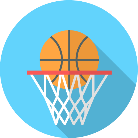 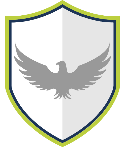 Words to know and spell (Tier 2 Vocabulary)Words to know and spell (Tier 2 Vocabulary)Words to know and spell (Tier 2 Vocabulary)CountsSpaceActionLevelsTimingReactionPerformPathwayWords to understand and spell  (Tier 3 Vocabulary)Words to understand and spell  (Tier 3 Vocabulary)DynamicsHow a movement is performed (e.g. robotic, softly). UnisonTwo or more dancers performing the same movement at the same time. ExpressionShowing a thought or  a feeling. Action and ReactionOne movement has an effect on another movement (i.e. push/pull, forwards/backwards). Canon Performing movements one after another. Formation Where dancers are in relation to each other. 